Publicado en  el 11/03/2015 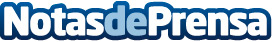 La plataforma "Emprender es Posible" y el programa YUZZ se unen para ayudar a los emprendedoresDatos de contacto:Nota de prensa publicada en: https://www.notasdeprensa.es/la-plataforma-emprender-es-posible-y-el_1 Categorias: Emprendedores E-Commerce Software http://www.notasdeprensa.es